Logopedická chvilkaZvířátková pohádka pro procvičení pusinkyDospělý předvádí a dítě opakuje.Kdopak to mňouká na dvorečku? Kočička (opakuje dítě)Zkusíme ji zavolat: Čičičiči (dítě opakuje)Nalijeme jí mlíčko do mističky. Poslouchejte, jak mlíčko teče (tiše vyslovujeme a dítě po nás tiše Ť, Ť, Ť)Kočička vylizuje mlíčko z misky (vyplázneme jazyk do špičky a ohneme špičku nahoru-dítě opakuje)Teď má celou špinavou pusinku (olizujeme si rty a dítě opakuje)Dítě pojmenovává obrázkyKočička má dvorku spoustu kamarádů.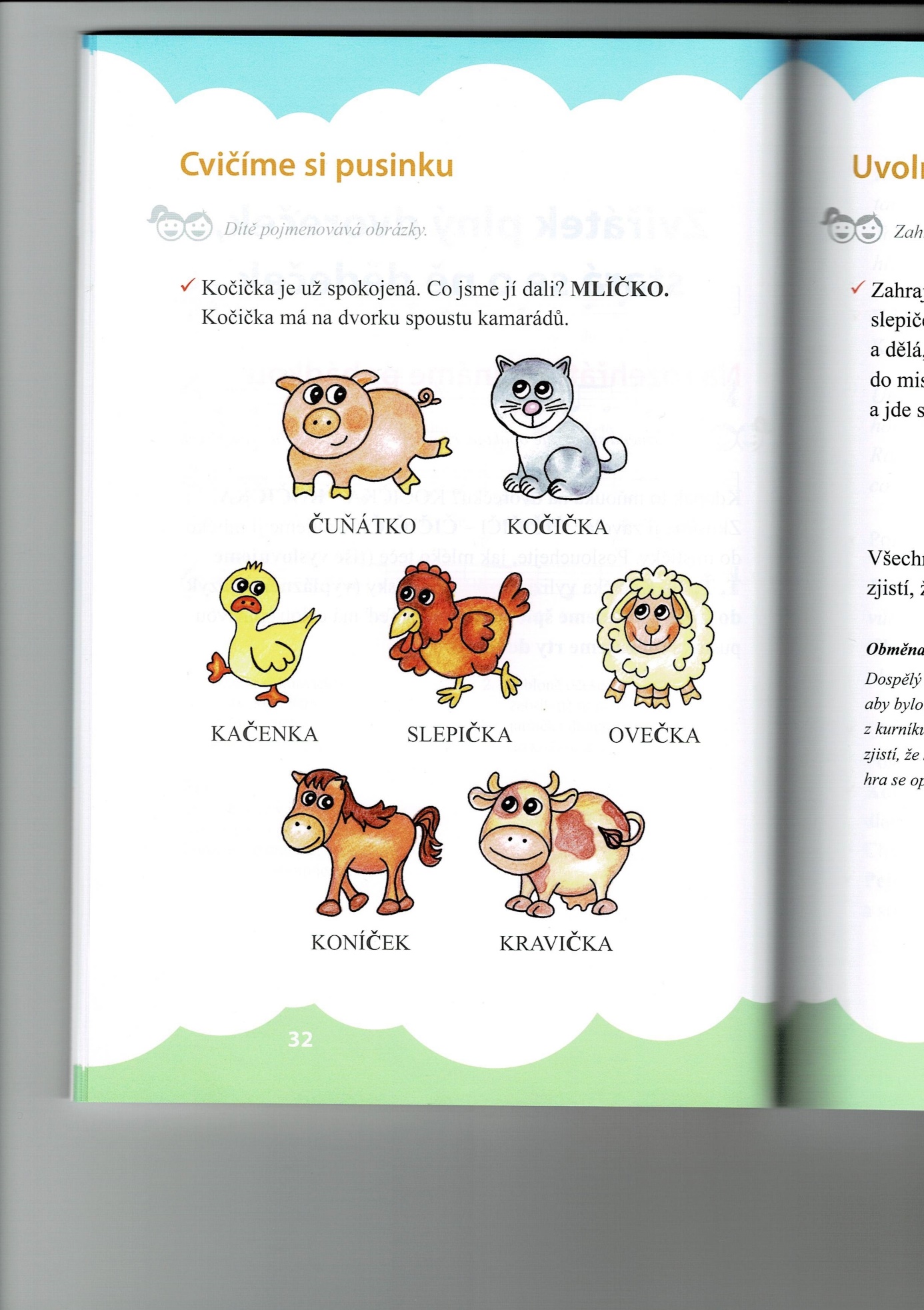 DýcháníPokud máme a můžeme, tak dáme do lavoru vodu a do ní gumové kačenky. Dítě se snaží foukat do kačenky, aby se pohybovala.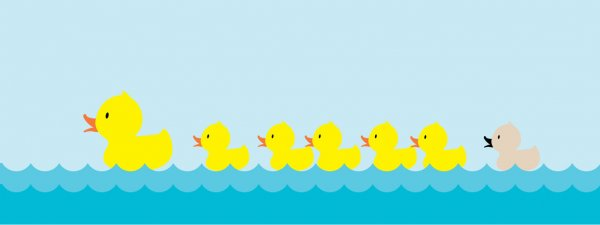 Kam se schovala zvířátka?Dítě bude říkat podle obrázků, kam se zvířátka schovala.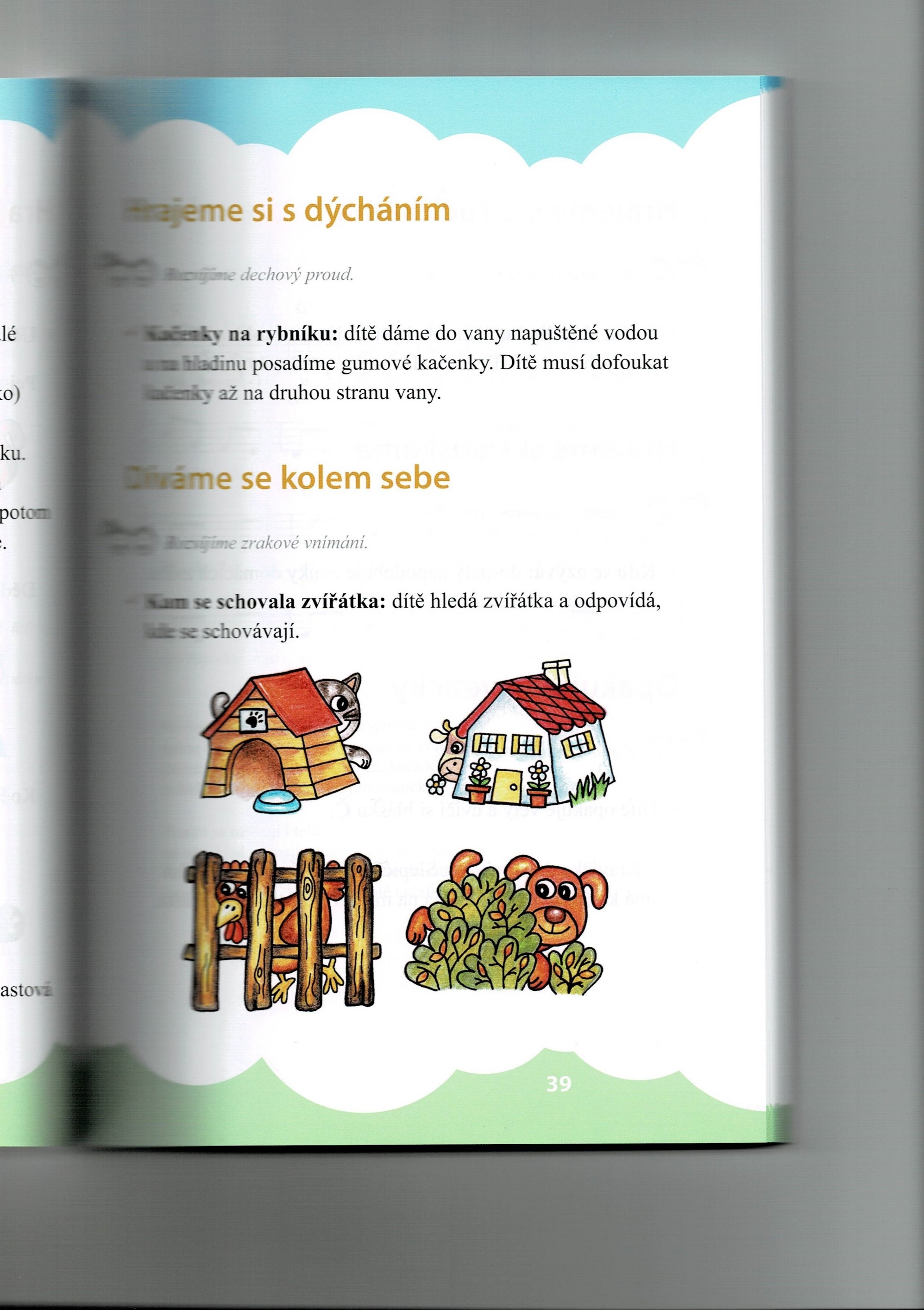 Procvičení hlásky č básničkou.Dospělý čte po řádcích a dítě opakuje.Naše malá kočička,
maličká má očička.
Číhá často na myšku,
kotě čeká v pelíšku.